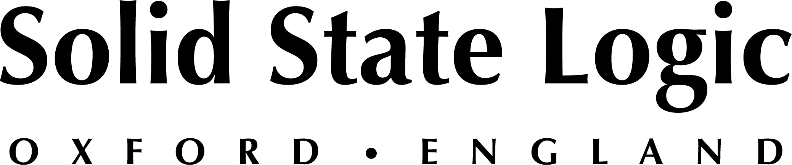 Introducing Solid State Logic’s ‘Meet the Producer’: A Live Q&A Series with Multi-Award Winning Producers and Engineers
Oxford, UK, May, 2020 — This month, Solid State Logic announced ‘Meet the Producer’ series — an in-depth Q&A series with a diverse range of highly accomplished producers and engineers. The series — which premiered on Facebook on May 4th — has already featured award-winning producers including Clint Murphy [Manic Street Preachers, RØMANS, 50 Cent] and Wez Clarke [Beyonce, Sam Smith, Ed Sheeran]. SSL continues its ‘Meet the Producer’ series with JC Losada on Tuesday, June 2nd at 1:00 p.m. Eastern Time (ET). Losada — aka Mr. Sonic — is a multiple GRAMMY and Latin GRAMMY-award winning composer, producer and sound engineer. He will be joining SSL to discuss the music industry, music education as well as the range of SSL consoles he’s worked on over the years. Those attending will gain insight on Losada’s production techniques as a long time SSL user — both ‘in the box’ as well as on his AWS 948 console equipped studio. Join SSL online this ubmit your questions in advance by accessing the registration link, belowEvery two weeks, SSL will be unveiling additional ‘Meet the Producer’ episodes, featuring GRAMMY winners and world class artists and producers. To learn about SSL’s ‘Meet the Producer’ series ,  SSL Facebook page at https://www.facebook.com/SolidStateLogic.SSL. Solid State Logic is the world’s leading manufacturer of analogue and digital audio consoles and provider of creative tools for music, broadcast, live and post production professionals. For more information about our award-winning products, please visit: www.solidstatelogic.com.###For further information contact:		Jeff Touzeau+1 (914) 602-2913			jeff@hummingbirdmedia.comRoss Gilbert+44 (0) 1865 842300				rossg@solidstatelogic.com